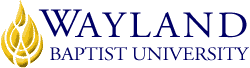 Plainview CampusSchool of Fine ArtsUNIVERSITY MISSION STATEMENTWayland Baptist University exists to educate students in an academically challenging, learning-focused and distinctively Christian environment for professional success and service to God and humankind.COURSE NUMBER & NAME: ART 2308 VC01, Art History Survey ITERM: Fall II 2022INSTRUCTOR: Diane Doty, MFACONTACT INFORMATION:WBU Email: diane.doty@wayland.wbu.eduOFFICE HOURS, BUILDING & LOCATION: Online: M, T, F 12 pm -1 pm or by appointmentCOURSE MEETING TIME & LOCATION:onlineCATALOG DESCRIPTION: A survey of Western and non-Western painting, sculpture, architecture and minor arts from Prehistoric to the Fourteenth Century.PREREQUISITE: NoneREQUIRED TEXTBOOK AND RESOURCE MATERIAL: Art History Vol. 1, Marilyn Stokstad & Michael Cothren. 6th edition. Pearson Education Inc. ISBN-10: 0134479270; ISBN-13: 9780134479279Please note: this course participates in the Automatic eBook program.OPTIONAL MATERIALSNoneCOURSE OUTCOMES AND COMPETENCIES:Students will be able to identify the major art periods from Prehistoric to the Fourteenth Century.Students will be able to identify the major artists, and their works, from each period.Students will be able to identify the social contributions (i.e. religious, philosophical, political, economic, and technical developments) as they shaped artistic developments.Students will demonstrate the ability to critique the major artists and their works.Students will demonstrate the relevance of the artworks of each period to the development of the artwork in the next period.Students will demonstrate the ability to write scholarly papers on the History of Art.Students will demonstrate the knowledge of the vocabulary of art and of artistic practices.ATTENDANCE REQUIREMENTS:As stated in the Wayland Catalog, students enrolled at one of the University’s external campuses should make every effort to attend all class meetings. All absences must be explained to the instructor, who will then determine whether the omitted work may be made up. When a student reaches that number of absences considered by the instructor to be excessive, the instructor will so advise the student and file an unsatisfactory progress report with the campus executive director. Any student who misses 25 percent or more of the regularly scheduled class meetings may receive a grade of F in the course. Additional attendance policies for each course, as defined by the instructor in the course syllabus, are considered a part of the University’s attendance policy.STATEMENT ON PLAGIARISM & ACADEMIC DISHONESTY:Wayland Baptist University observes a zero tolerance policy regarding academic dishonesty. Per university policy as described in the academic catalog, all cases of academic dishonesty will be reported and second offenses will result in suspension from the university.DISABILITY STATEMENT:In compliance with the Americans with Disabilities Act of 1990 (ADA), it is the policy of Wayland Baptist University that no otherwise qualified person with a disability be excluded from participation in, be denied the benefits of, or be subject to discrimination under any educational program or activity in the university. The Coordinator of Counseling Services serves as the coordinator of students with a disability and should be contacted concerning accommodation requests at (806) 291-3765. Documentation of a disability must accompany any request for accommodations.COURSE REQUIREMENTS and GRADING CRITERIA:Note:  This is a reading intensive course. There is no substitute for a thorough reading of the text. Your textbook should be your main and often only source. There will be 8 short quizzes (50 points each), 8 discussions (50 points each) and 2 essay papers (100 points each) = 1,000 possible points total. The total points accumulated per student will determine the final grade.Discussion and participationYour participation in class discussion is an important aspect of your grade. The objective of this course is not for you to temporarily memorize terms and definitions for the sole purpose of regurgitating them on an exam. Any terms that you learn are there for you to use in real life situations. They should shed light and help you to look at and talk about art with some degree of authority. Class discussions are designed to help you apply what you learn and to give you a voice in the content of the course. Credit is given for useful contributions to discussions. Participating in the community that we build as a class and making use of that community to practice your skills in analyzing art work is at the heart and soul of this course. Talk to us, ask us questions, be part of the discussion and benefit from the medium that we have chosen to learn in.*You are required to make a minimum of four posts for each Lesson's Discussion. (This is the bare minimum effort and does not equal a 100% score.) Per topic you need one or two initial posts in your own words and substantial responses to classmates.Late work:I do not allow late posting to discussion. Late written assignments and quizzes may be submitted. There will be a deduction of 10 points per day it is late. If you have a personal or family emergency (immediate family) please forward documentation with your request for an extension. I recommend that you do not plan vacations, road trips, or other personal activities to coincide with quiz dates and that you do not wait until the last hour to submit work.Grades:There are 1,000 available points in the course. All grades are equally weighted. The final grade for the class will be determined by the total accumulated points that the student earns.Letter grade to range of points earned:A: 900 - 1,000
B: 800 - 899
C: 700 - 799D: 600 - 699F: 0 - 599Grade Appeal Statement: Students shall have protection through orderly procedures against prejudices or capricious academic evaluation. A student who believes that he or she has not been held to realistic academic standards, just evaluation procedures, or appropriate grading, may appeal the final grade given in the course by using the student grade appeal process described in the Academic Catalog. Appeals  may  not  be  made  for  advanced  placement  examinations  or  course bypass examinations. Appeals are limited to the final course grade, which may be upheld, raised, or lowered at any stage of the appeal process. Any recommendation to lower a course grade must be submitted through the Vice President of Academic Affairs/Faculty Assembly Grade Appeals Committee for review and approval. The Faculty Assembly Grade Appeals Committee may instruct that the course grade be upheld, raised, or lowered to a more proper evaluation.TechnologySmart phones and tablets are not a substitute for a computer in this class. Internet connections must be reliable. You may need to use a library computer if your computer is down. Do not ask Virtual Campus to re-set a quiz due to an Internet interruption. Contact your instructor. Quizzes can only be taken once so wait to start the exam until you are prepared and have enough time to complete the test in one sitting.  You will not be able to save your exam and finish it later.TENTATIVE SCHEDULEClass Begins October 10Lesson 1:Read: IntroductionChapter One - Prehistoric Art in EuropeChapter Two- Art of the Ancient Near EastPost your Introduction to the Introductory Discussion board by day 2Participate in the Module 1 discussion Initial post to Lesson 1 discussion due Oct 13Additional posts due Oct 15Take the Module 1 quiz due Oct. 15Lesson 1 due Oct. 15 by 11:59 pmLesson 2:Read: Chapter Three - Art of Ancient EgyptChapter Four- Art of the Ancient AegeanParticipate in the Module 2 discussion (initial post due by day 2)Take the Module 2 quiz by Oct. 22Lesson 2 due Oct. 22 by 11:59 pmLesson 3:Read:Chapter Five- Art of Ancient GreeceChapter Six - Etruscan and Roman ArtParticipate in the Module 3 discussion (initial post due by day 2)Take the Module 3 quiz by Oct 29Lesson 3 due Oct. 29 by 11:59 pmLesson 4:Read:Chapter seven- Jewish and Early Christian ArtChapter eight- Byzantine ArtParticipate in the Module 4 discussion (initial post due by day 2)Take the Module 4 quizWritten Assignment #1Lesson 4 due Nov. 5 by 11:59 pmLesson 5:Read:Chapter nine- Islamic ArtChapter ten - Art of South and Southeast Asia Before 1200Participate in the Module 5 discussion (initial post due by day 2)Take the Module 5 quizLesson 5 due Nov. 12 by 11:59 pmLesson 6:Read:Chapter eleven- Chinese and Korean Art Before 1279Chapter twelve- Japanese Art Before 1333Participate in the Module 6 discussion (initial post due by day 2)Take the Module 6 quizLesson 6 due Nov. 19 by 11:59 pmLesson 7:Read:Chapter thirteen- Art of the Americas Before 1300Chapter fourteen- Early African ArtParticipate in the Module 7 discussion (initial post due by day 2)Take the Module 7 quiz Written Assignment #2Lesson 7 due Dec. 3 by 11:59 pmLesson 8: Read:Chapter fifteen- Early Medieval Art in EuropeChapter sixteen- Romanesque ArtParticipate in the Module 8 discussion (initial post due by day 2)Take the Module 8 quizLesson 8 due Dec. 10 by 11:59 pmNo late work submitted after Dec. 10Please note: This schedule may change as needed. Check announcements and email often for important information as we move through the course. Please refer to the course syllabus for course policies. This syllabus serves as a guide and can be amended at any time as the instructor deems necessary. 